新经济领跑计划暨国合耶鲁项目面试通知“国合·耶鲁全球领导力培养计划”是国家发展改革委国际合作中心联合耶鲁大学管理学院于 2013 年共同推出，该项目创造性提出将“企业战略主动与国家战略融合”，真正做到“无缝对接、同频共振”，培养参与全球治理、承担国家战略任务的领军型企业家。几年来，能源、环保、材料、信息科技、贸易、制造、工程、房地产、金融服务等领域    的 400 余位学员通过国合耶鲁项目共同学习，取长补短，整合资源，共谋发展。逐步成长为“一带一路”、战略新兴产业、区域经济发展等领域佼佼者，勇挑国家战略重任。即将开班的第八期班，我们将选拔一批能承担国家战略使命、在创新领域具有代表性的    企业，领跑中国新经济！【面试时间】2019 年 12 月 11 日（周三）13:30-17:00【面试地点】国家发展和改革委员会国际合作中心（北京市西城区白云路 1 号）【面试内容】【导师介绍】杜 平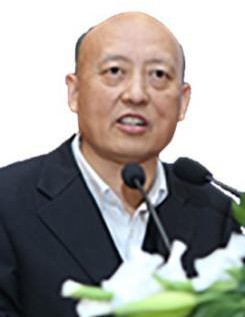 国家信息中心原常务副主任、党委书记，国家电子政务管理中心主任。   国家十三五规划专家委员会秘书长，国家战略性新兴产业专家委员会秘书长。对国家未来经济发展态势以及战略性新兴产业、信息化以及智慧城市，大数据等经济发展的前沿领域均有深入研究和独到见解。景晓波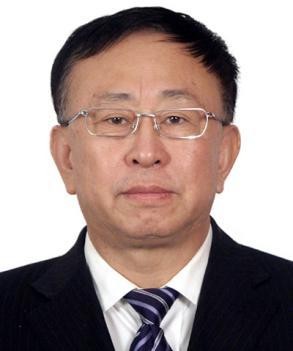 工业和信息化部运行监测协调局原巡视员。历任机械工业部生产司处长、中国机械工业集团公司经营部副总经理、国家经贸委经济运行局、   国家发改委经济运行局处长，工业和信息化部运行监测协调局处长、副巡视员。长期从事机械工业行业管理工作、熟悉工业行业情况，在现岗位负责减轻企业负担、工业要素保障和应急协调管理相关工作。肖春泉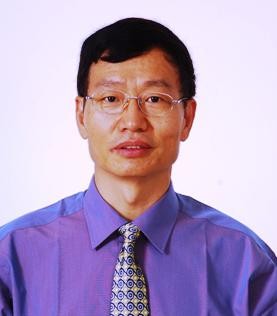 现任中国爆破器材行业协会理事长。工信部运行监测协调局原局长，工   信部安全生产司原司长。先后在北京有色金属研究总院、中国有色金属   工业总公司、国家经济贸易委员会、国家发展和改革委员会、工业和信   息化部工作，历任工程师、处长、副局长、局长。长期从事冶金领域、   矿产资源领域的行业管理工作，以及宏观经济的分析研究工作。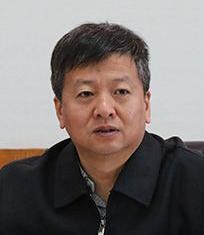 何如意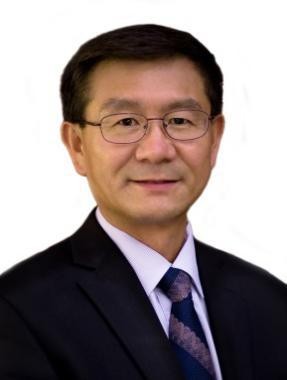 国家药品审评中心前首席科学家、美国 FDA 前资深新药审批官、中国国家政府特聘专家。2018 年 10 月加入了国投创新担任医疗健康首席科学家。2016 年 7 月加入原中国食品药品监督管理局（CFDA） 药品审评中心（CDE），作为中国 CFDA 首位从海外引入的高级人才，担任首席科学家。单俊葆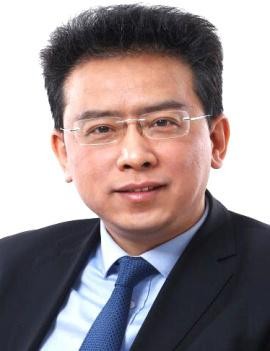 中金资本联席总裁、中金智德股权投资管理有限公司总经理、国药中金（上海）医疗健康投资管理有限公司总经理。拥有 18 年以上私募股权投资和投资银行工作经历。在直接投资领域，为医疗健康、人工  智能、新零售、新能源、 新材料、先进制造等行业主导投资超过 100 亿元。具有丰富的证监系统管理经验，曾在中国证监会上海证监局上市公司处工作。【路线地图】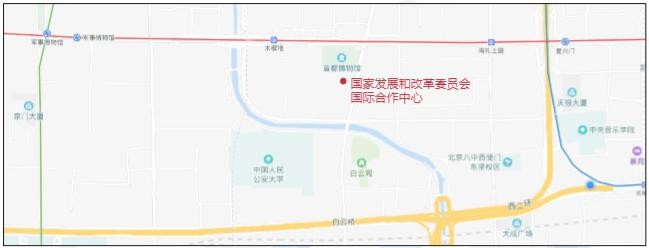 行车路线：自驾：导航搜索“白云路 1 号”即可，紧邻首都博物馆南侧地铁：北京地铁 1 号线木樨地站 C1 口出，步行 800 米左右国合·耶鲁全球领导力培养计划项目办公室2019 年 11 月 29 日一：企业家学习目标明确性评估一：企业家学习目标明确性评估一：企业家学习目标明确性评估面试目的帮助企业家深入了解项目，考察企业家学习目标与项目培养目标的匹配度帮助企业家深入了解项目，考察企业家学习目标与项目培养目标的匹配度要点提醒请企业家提前了解项目要点及培养模式等内容，可就不明之处提出问题请企业家提前了解项目要点及培养模式等内容，可就不明之处提出问题面试时长20 分钟/人20 分钟/人二：企业核心竞争力及发展潜力评估二：企业核心竞争力及发展潜力评估二：企业核心竞争力及发展潜力评估面试模块企业核心竞争力评估企业发展潜力评估面试目的考察企业核心竞争力考察企业未来三年的领跑计划要点提醒介绍自己及企业，对行业机会、痛点、难点的认识及企业解决方案对企业未来三年发展在政策、技术、市场、资金等几方面的判断和规划（策略）面试时长25 分钟/人25 分钟/人三：企业家格局评估三：企业家格局评估三：企业家格局评估面试目的考察企业家的政治觉悟和宏观视野考察企业家的政治觉悟和宏观视野要点提醒需要企业家清晰阐述企业的愿景、使命、价值观以及对企业经营所面临的宏观经济环境，宏观政策环境，国际环境的了解与认识需要企业家清晰阐述企业的愿景、使命、价值观以及对企业经营所面临的宏观经济环境，宏观政策环境，国际环境的了解与认识面试时长20 分钟/人20 分钟/人